                       НАРУЧИЛАЦ:  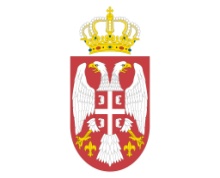         МИНИСТАРСТВО  ОДБРАНЕ	          Сектор за материјалне ресурсе         Управа за општу логистику                                                                                 ВОЈНА УСТАНОВА „ТАРА“  Бајина Башта         Бајина Башта                                                                   Измене и допуне конкурсне документације ,у отвореном  поступку ЈН, ЈН бр. 7-2017  Набавка радова - Реновирање смештајних јединица на ламели «Ц» од 107 до 126 изузев 109 и кородора између смештајних јединица у хотелу «Оморика».1. Мења се у конкурсној  документацији на страни 42 . У  Поглављу XIV Моделу уговора. –  члану 7.став 3. (везано за уговорену казну) уместо:Наплату уговорне казне Наручилац радова ће извршити, без претходног пристанка Извођача радова,умањењем рачуна наведеног у окончаној ситуацији.Након измене је:Наплату уговорне казне Наручилац радова ће извршити, без претходног пристанка извођача радова,умањењем рачуна након сваке привремене ситуације.2. Мења се у конкурсној  документацији на страни 48 . У  Поглављу XIV Моделу уговора. –  члану 20.став 1. (везано за измену уговора) уместо:У  случају потребе извођења непредвиђених радова,поред продужења рока, наручилац ће дозволити и промену цене,до износа трошкова који су настали због извођења тих радова, под условом да вредност тих трошкова не прелази прописане лимите за повећање обима предмета јавне набавке.Након измене је:                 У  случају потребе извођења непредвиђених радова,поред продужења рока, наручилац ће дозволити и промену цене,до износа трошкова који су настали због извођења тих радова, под условом да вредност тих трошкова не прелази прописане лимите за повећање обима предмета јавне набавке ( 5%  од укупне вредности уговора).                                                          КОМИСИЈА ЗА ЈАВНУ НАБАВКУ БР: 7/2017             Број:752-11            Датум :16.10.2017. године.                                                                                                            Б а ј и н а   Б а ш т а                   Б а ј и н а   Б а ш т а        